Emery High School Community Council Meeting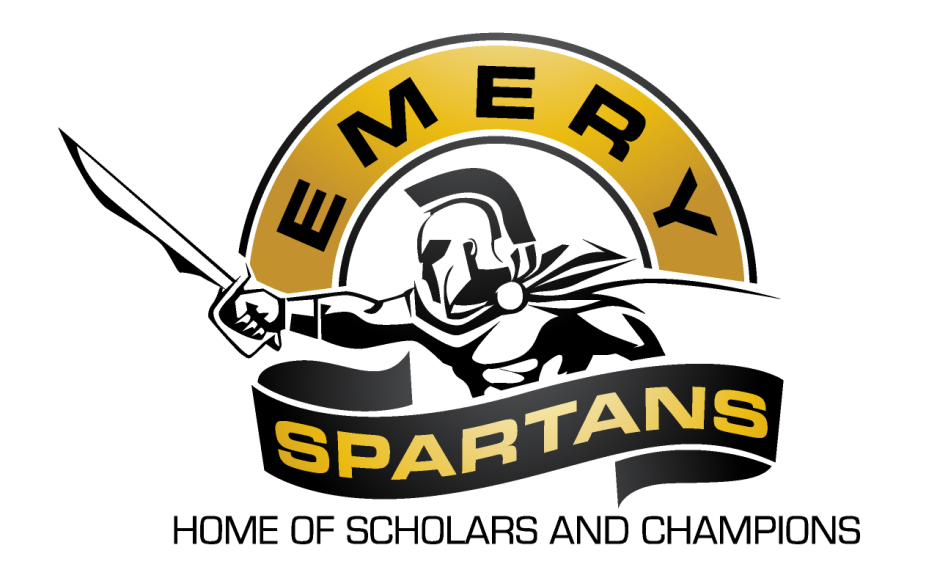 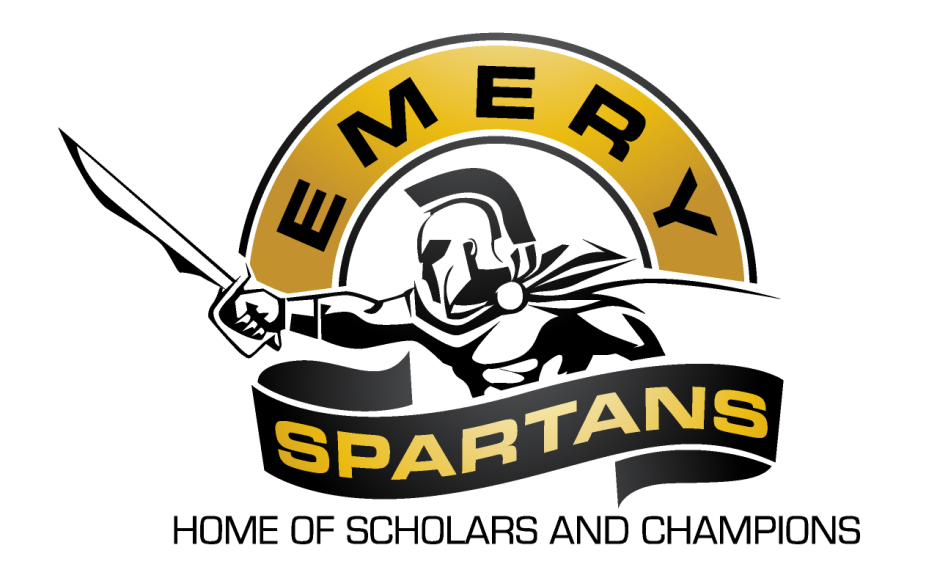 Fall Term, Jan. 23, 2017, EHS Library, 3:00p.m.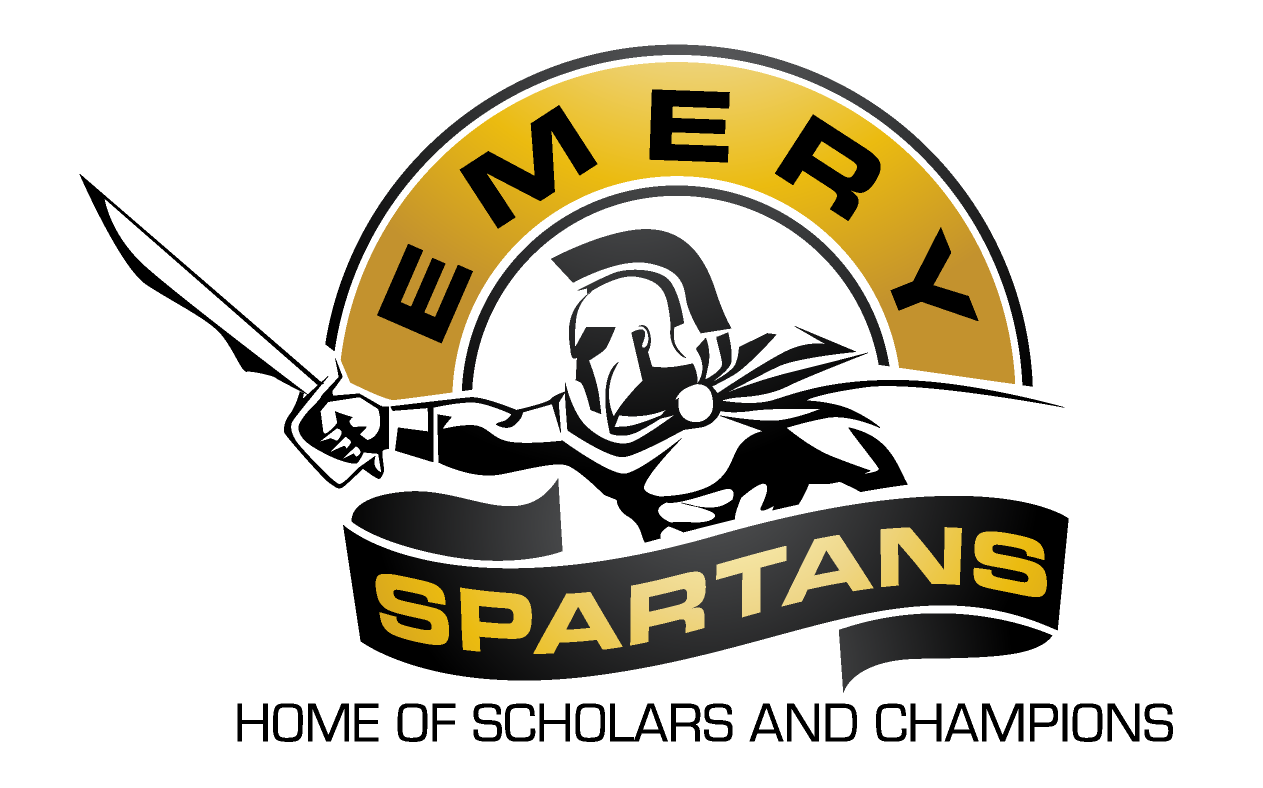 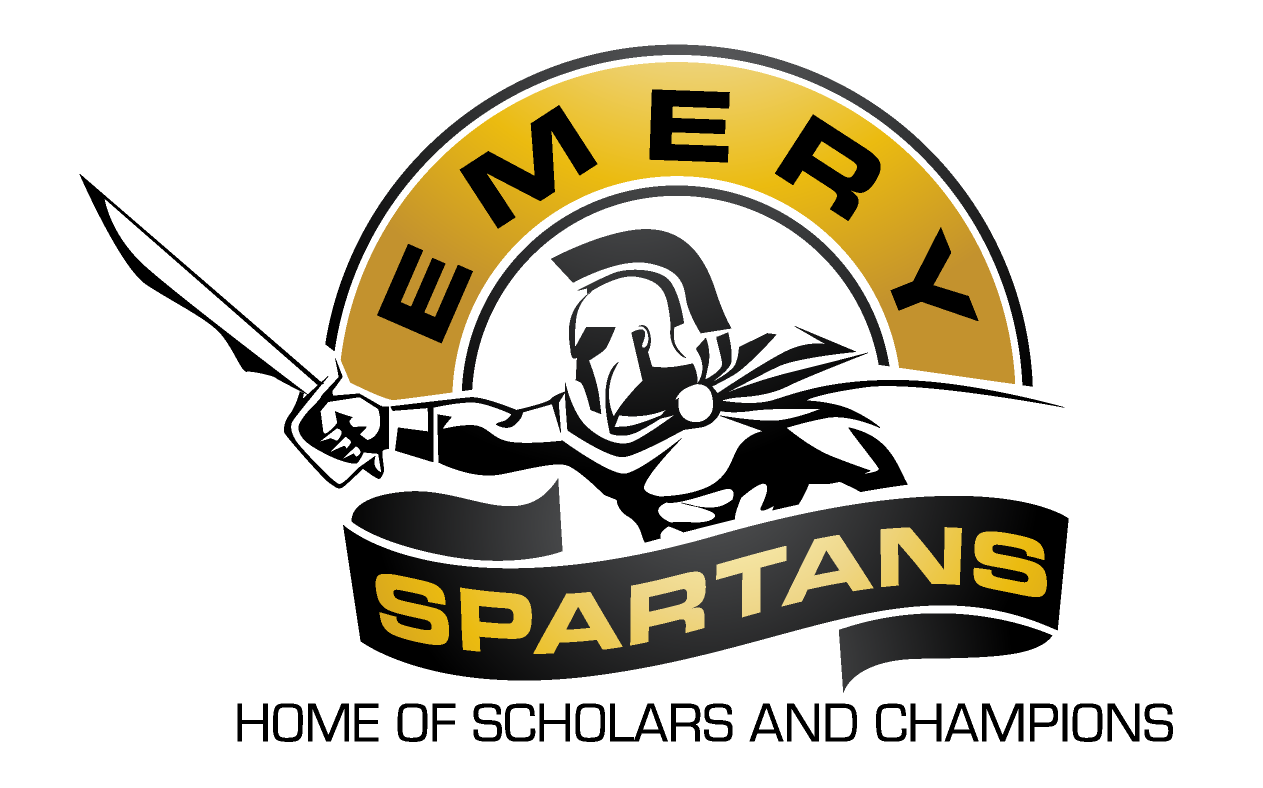 Welcome and introductions/roll callGood News itemsBoys Basketball 14-1Girls Basketball 14-1Swim Boys and GirlsWrestlingScience/Ski club—40 StudentsCorrespondenceOld businessA.  Minutes from last meeting (2016)C.  Lands Trust Budget- HandoutNew businessUpdate on Block SchedulingSchool Report--DeanEmery High Counseling Department- Dayna TerryAccreditation Progress Report – Due May 1st3A Classification Region 15 ( Emery, S.Sevier, Richfield, Grand, N. Sanpete, San Juan, Manti )OtherInput from council members-Yearly meeting agendaSuggested datesSecond term- Friday, Oct. 28, 2016 1 pmThird term- Friday, Jan. 13, 2017, 12 p.m.Fourth term- Wednesday, March 17, 2017, 12 p.m.Other________________________________________________________________________________________________________________________________________________________________________________________________________________________